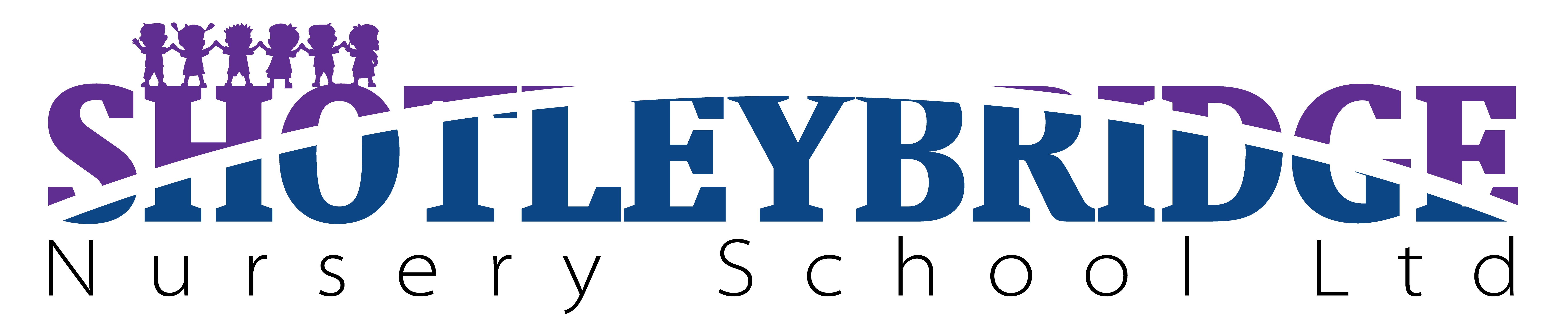 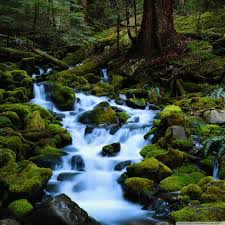   The Streams - Spring Term NewsletterWelcome back everyone! We hope you had a lovely Christmas and New Year. A special welcome to our new starters, Sophia, Tobias, Frederick, Elsie and Ella. We are also supporting our children on transition to The Rivers, Aidan, Hugo, Martha, Alice and Olivia.Sign language that we will be working on this term: hello, goodbye, please & thank you. Speak to a member of staff to explain how to sign so that you can practise with your child at home.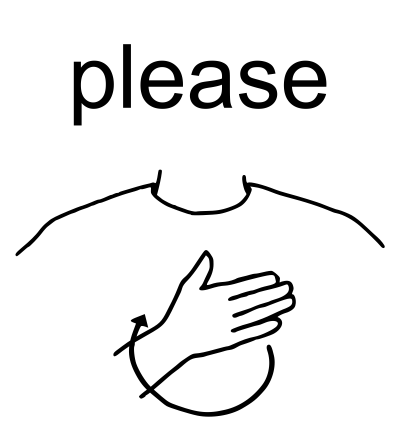 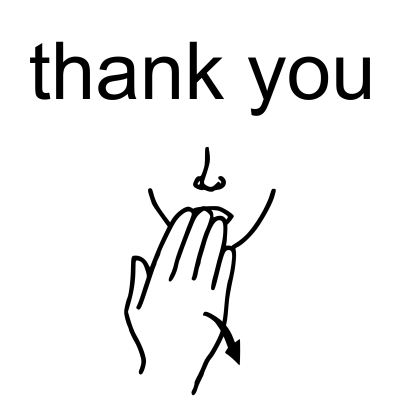 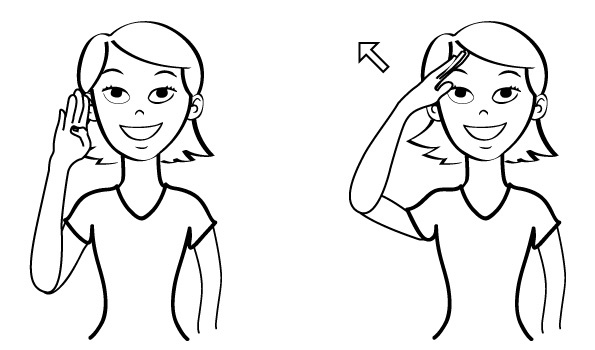 Please remember wellies or outdoor shoes as we like to be outside in the fresh air, as well as a change of clothes as we like to do messy activities! It is also important to label your child’s clothing to avoid mix-ups. Any donations of spare clothes would be appreciated.To celebrate Chinese New Year, which is the year of the rooster, we will be collecting pictures of animals to create a display. If you have any pictures of pets, trips to the farm/zoo etc. please send them in to nursery.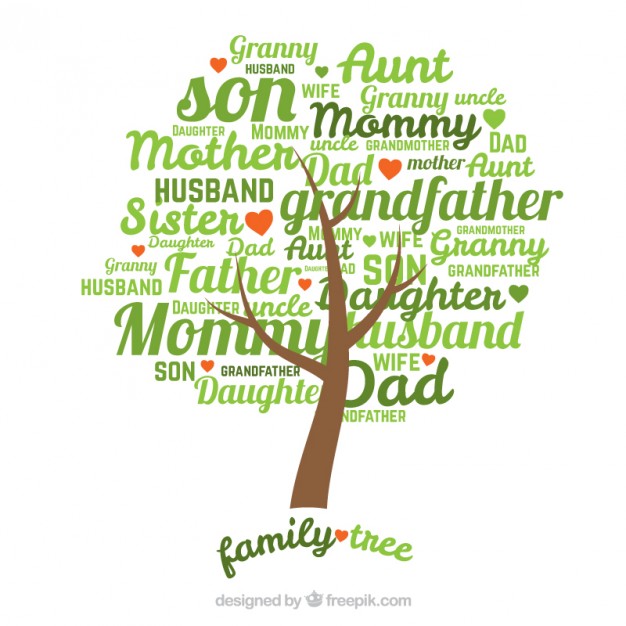 Could parents also complete the All About Me books and bring in any family photographs. The children love looking at photographs of family members and themselves as it is comforting and helps to establish a connection between home and nursery. We would like to display them and create a family tree.Our Easter craft week will commence on the 10th April. Children will be involved in lots of arty activities. Any donations of craft supplies would be appreciated.Maths Challenge!We continue to be part of the NDNA Maths Championship in conjunction with Durham University for which our nursery was specially selected! This term we are looking at number recognition, counting in sequence, quantities and shapes. We have recently provided some bath time activities for you to do at home to support your child’s learning. We would appreciate donations of the following resources if you have any lying around: clocks, timers, shapes, tape measures, rulers.Please remember our door policy and procedure. You must buzz the room individually and not let other people in at the same time. This is for safeguarding purposes. We appreciate that people are often in a hurry but please respect this system. On occasion parents have experienced someone being rude and aggressive when they have shut the door behind them. This is NOT ACCEPTABLE.Follow us on Facebook and our website for more updates and photos of what is happening at nursery!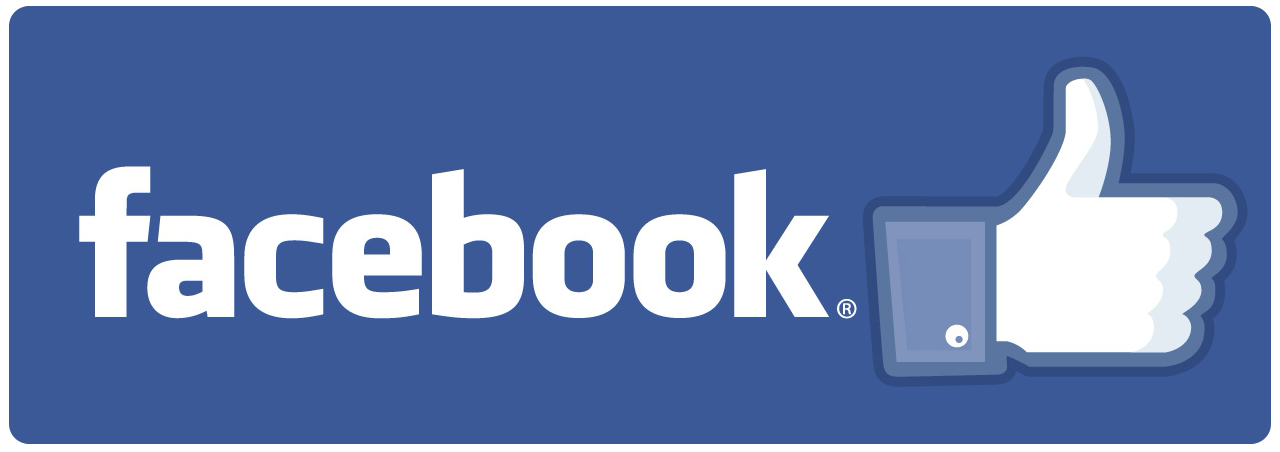 FOSBNSThe Friends of Shotley Bridge Nursery School have been instrumental in raising money and have a number of events planned over the course of the year. Please ask a member of staff if you like to be involved or help out or get in touch with Jessica Dobson who currently runs the Friends.Dates For Your DiaryMother’s Day Event –Friday 24th March 3pmValentine’s Day – Tuesday 14th February (children can dress in red)Easter craft week – 10th April